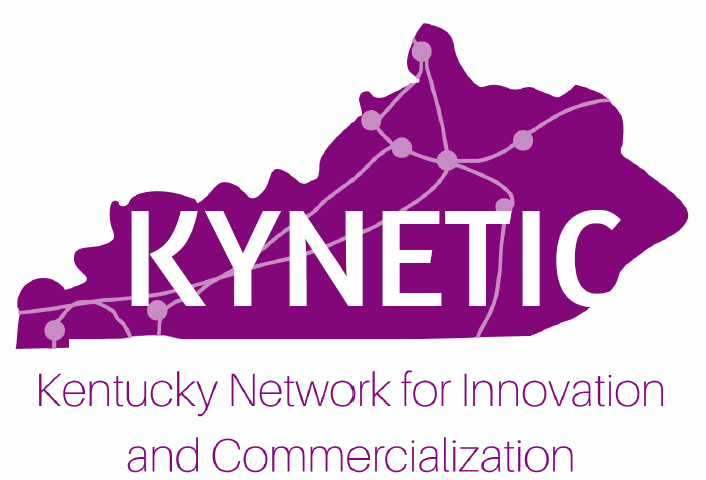 Cover PageKYNETIC Product Development Grant Pre-Application – Cycle #3 Project InformationProject Title: Development Stage:   Concept/idea 	 Discussed idea with Tech Transfer Office or KCV                 Submitted Invention Disclosure	 Patent(s) pending / issuedProduct Type (please mark the one box that best represents your product):	 Diagnostic      Therapeutic      Device      Software/App      Other: How long have you been working on this technology (approx.)?   Is this a resubmission?       	 No		 Yes		If yes, please include a Response to Previous Reviews after your Product Description. Principal Investigator (PI) InformationContact PI Name:    PI Institution:    PI Department:    PI Phone and Email:    PI Position:             	Faculty	 Student*	 Postdoctoral trainee*	 Staff**If student, post-doctoral trainee or staff, name of Faculty Sponsor: Faculty Sponsor email address: Year terminal degree was received (or is anticipated): Has the contact PI ever licensed a technology (any technology, not necessary the one in this application)?          No 	 Yes	Has the contact PI ever started a company?           No   	 Yes	Has the contact PI ever applied for a patent, trademark or copyright?            No        Yes If multi-PI model is chosen (optional):Co-PI #1 Name:    Co-PI #1 Department:    Co-PI #2 Name:    Co-PI #2 Department:    Demographic Information (please complete for each PI)The information you give for gender, race, ethnicity, and disadvantaged background is used only for aggregated statistical reporting: your individual information for these items is confidential. By filling in these items, you can help the KYNETIC hub gather demographic information on participation in the program. That, in turn, helps the KYNETIC hub and NIH identify potential inequities, support inclusive recruitment and retention, and promote diversity in science.Project Description (2 pages or less) Describe the product/idea you are proposing. Does it address an unmet clinical need?Describe the market for this product and any competitive products currently in use or in development. How is your product unique? Is it patentable? If not patentable, is other proprietary protection likely? In broad terms, how do you plan to use the funds? How would they advance the technology? Describe for the first $50,000 AND up to $200,000.Briefly explain any specific expertise and experience the PI or team has that will help this project.Response to Previous Reviews (300 words or less; only required if application is a re-submission.)References Cited (maximum of 10; any standard format that includes article title)Other Support (list only support relevant to this product; If there is no relevant funding, write “none”)Suggested format:Grant Number (PI name) 		Start date – End date		% effort (role) 
Name of Sponsor			Funding amountGrant titleBrief description of major goal or specific aims.Active FundingPending FundingPrevious FundingDate of Birth (MM/DD/YYYY):  Do not wish to provideDate of Birth (MM/DD/YYYY):  Do not wish to provideGender:MaleFemaleOtherDo not wish to provideEthnicity:	Hispanic or Latino	Not Hispanic or Latino	Do not wish to provideDo you have a disability? No Yes (Check all that apply) Hearing		 Mobility/Orthopedic Impairment Visual Other Do not wish to provideRace (check one or more boxes):	American Indian or Alaska Native	AsianBlack or African AmericanNative Hawaiian or Other Pacific IslanderWhite Do not wish to provideAre you from a disadvantaged background, which is defined by meeting two or more of the following criteria:  Yes  No  Do not wish to provideWere or currently are homeless, as defined by the McKinney-Vento Homeless Assistance Act (Definition: );Were or currently are in the foster care system, as defined by the Administration for Children and Families (Definition: https://www.acf.hhs.gov/cb/focus-areas/foster-care);Were eligible for the Federal Free and Reduced Lunch Program for two or more years (Definition: https://www.fns.usda.gov/school-meals/income-eligibility-guidelines);Have/had no parents or legal guardians who completed a bachelor’s degree (see https://nces.ed.gov/pubs2018/2018009.pdf);Were or currently are eligible for Federal Pell grants (Definition: https://www2.ed.gov/programs/fpg/eligibility.html);Received support from the Special Supplemental Nutrition Program for Women, Infants and Children (WIC) as a parent or child (Definition: https://www.fns.usda.gov/wic/wic-eligibility-requirements).Grew up in one of the following areas: a) a U.S. rural area, as designated by the Health Resources and Services Administration (HRSA) Rural Health Grants Eligibility Analyzer (https://data.hrsa.gov/tools/rural-health), or b) a Centers for Medicare and Medicaid Services-designated Low-Income and Health Professional Shortage Areas  (qualifying zipcodes are included in the file). Only one of the two possibilities in #7 can be used as a criterion for the disadvantaged background definition.Are you from a disadvantaged background, which is defined by meeting two or more of the following criteria:  Yes  No  Do not wish to provideWere or currently are homeless, as defined by the McKinney-Vento Homeless Assistance Act (Definition: );Were or currently are in the foster care system, as defined by the Administration for Children and Families (Definition: https://www.acf.hhs.gov/cb/focus-areas/foster-care);Were eligible for the Federal Free and Reduced Lunch Program for two or more years (Definition: https://www.fns.usda.gov/school-meals/income-eligibility-guidelines);Have/had no parents or legal guardians who completed a bachelor’s degree (see https://nces.ed.gov/pubs2018/2018009.pdf);Were or currently are eligible for Federal Pell grants (Definition: https://www2.ed.gov/programs/fpg/eligibility.html);Received support from the Special Supplemental Nutrition Program for Women, Infants and Children (WIC) as a parent or child (Definition: https://www.fns.usda.gov/wic/wic-eligibility-requirements).Grew up in one of the following areas: a) a U.S. rural area, as designated by the Health Resources and Services Administration (HRSA) Rural Health Grants Eligibility Analyzer (https://data.hrsa.gov/tools/rural-health), or b) a Centers for Medicare and Medicaid Services-designated Low-Income and Health Professional Shortage Areas  (qualifying zipcodes are included in the file). Only one of the two possibilities in #7 can be used as a criterion for the disadvantaged background definition.